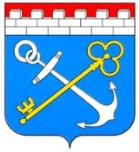 ПРАВИТЕЛЬСТВО ЛЕНИНГРАДСКОЙ ОБЛАСТИКОМИТЕТ ГОСУДАРСТВЕННОГО ЖИЛИЩНОГО НАДЗОРА И КОНТРОЛЯ ЛЕНИНГРАДСКОЙ ОБЛАСТИДОКЛАДО ТЕХНИЧЕСКОМ СОСТОЯНИИ МНОГОКВАРТИРНЫХ ДОМОВ, РАСПОЛОЖЕННЫХ НА ТЕРРИТОРИИ ЛЕНИНГРАДСКОЙ ОБЛАСТИЛенинградская область2022 г.СОДЕРЖАНИЕНОРМАТИВНО-ПРАВОВАЯ ОСНОВА ПРОВЕДЕНИЯ СИСТЕМАТИЗАЦИИ И АНАЛИЗА ДАННЫХ О ТЕХНИЧЕСКОМ СОСТОЯНИИ МНОГОКВАРТИРНЫХ ДОМОВ, РАСПОЛОЖЕННЫХ НА ТЕРРИТОРИИ ЛЕНИНГРАДСКОЙ ОБЛАСТИОбластным законом Ленинградской области от 29 ноября 2013 года 
N 82-оз "Об отдельных вопросах организации и проведении капитального ремонта общего имущества в многоквартирных домах, расположенных на территории Ленинградской области", установлено, что сбор и представление данных о техническом состоянии многоквартирного дома осуществляется органами местного самоуправления, лицами, осуществляющими управление многоквартирным домом или оказание услуг и(или) выполнение работ по содержанию и ремонту общего имущества в многоквартирном доме, а систематизация и анализ данных о техническом состоянии многоквартирных домов возложены на Комитет государственного жилищного надзора и контроля Ленинградской области.В целях реализации положений ст. 21 Областного закона Ленинградской области N 82-оз Комитетом опубликован приказ от 13.03.2014 №3 «Об утверждении порядка сбора и представления данных о техническом состоянии многоквартирных домов, расположенных на территории Ленинградской области», которым определен перечень данных, необходимых Комитету для анализа данных о техническом состоянии многоквартирных домов. Данные о техническом состоянии многоквартирных домов, во исполнение Приказа Комитета №3, ежегодно должны быть представлены управляющими организациями и муниципальными образованиями Ленинградской области посредством региональной государственной информационной системы жилищно-коммунального хозяйства Ленинградской области (далее - РГИС ЖКХ ЛО). На основе полученных данных Комитетом проводится анализ данных о техническом состоянии многоквартирных домов.По состоянию на 01.03.2022, отчеты в установленном порядке представили 17 районов и Сосновоборский городской округ.ОБЩАЯ ХАРАКТЕРИСТИКА ЖИЛИЩНОГО ФОНДА ЛЕНИНГРАДСКОЙ ОБЛАСТИВо исполнение ст.21 Областного закона 82-оз, органами местного самоуправления, лицами, осуществляющими управление многоквартирным домом или оказание услуг и(или) выполнение работ по содержанию и ремонту общего имущества в многоквартирном доме, в «РГИС ЖКХ ЛО» представлена информация о 14655 многоквартирных домах общей площадью 39,74 млн. м2.Наибольшая площадь многоквартирных домов во Всеволожском (26%), Гатчинском (10%) и Выборгском (9%) районах Ленинградской области.Жилые дома разрешается эксплуатировать от 50 до 150 лет в зависимости от типа сооружения.66 % жилищного фонда Ленинградской области построено до 1998 года, конструктивные элементы многих зданий нуждаются в капитальном ремонте.В жилой застройке области значительную долю занимают панельные дома, в среднем доля таких домов составляет 46 %. ТЕХНИЧЕСКОЕ СОСТОЯНИЕ ЖИЛИЩНОГО ФОНДА ЛЕНИНГРАДСКОЙ ОБЛАСТИОдним из приоритетных направлений жилищной политики в Российской Федерации является обеспечение комфортных условий проживания, в том числе выполнение обязательств государства по реализации права на улучшение жилищных условий граждан, проживающих в жилых домах, не соответствующих установленным санитарным и техническим требованиям.Для технической характеристики состояния отдельных конструкций здания возникает необходимость определить его физический износ. Физический износ — величина, характеризующая степень ухудшения технических и связанных с ними других эксплуатационных показателей здания на определенный момент времени, в результате чего происходит снижение стоимости конструкции здания. Под физическим износом понимают потерю зданием с течением времени несущей способности (прочности, устойчивости), снижение тепло- и звукоизоляционных свойств, водо- и воздухонепроницаемости.Основными причинами физического износа являются воздействия природных факторов, а также технологических процессов, связанных с эксплуатацией здания.Процент износа зданий определяют по срокам службы или фактическому состоянию конструкций, пользуясь правилами оценки физического износа.Общий срок службы зданий и сооружений определяется долговечностью основных несущих конструкций: фундаментов, стен, перекрытий. По капитальности жилые здания подразделяют на шесть групп со средними сроками службы от 15 до 150 лет. Сроки службы конструктивных элементов жилых зданий существенно различаются. Так, минимальная продолжительность эксплуатации элементов жилого дома до постановки на капитальный ремонт составляет: для фундаментов, стен, перекрытий, каркасов, лестниц, крылец – от 30 до 80 лет; для фундаментов – от 30 до 150 лет; для внутренней отделки – от 3 до 30 лет; для крыш и покрытий крыш (кровля), входных дверей – от 10 до 30 лет. Минимальная продолжительность эффективной эксплуатации зданий в зависимости от материалов основных конструкций и условий эксплуатации до постановки на капитальный ремонт составляет от 10 до 25 лет, а до постановки на текущий ремонт – от 2 до 5 лет.Физический износ устанавливают:— на основании визуального осмотра конструктивных элементов и определения процента потери или эксплуатационных свойств вследствие физического износа с помощью таблиц;— экспертным путем с оценкой остаточного срока службы;— расчетным путем;— инженерным обследованием зданий с определением стоимости работ, необходимых для восстановления его эксплуатационных свойств.Начиная с 2014 года, в рамках реализации программы капитального ремонта на территории Ленинградской области, проведен капитальный ремонт 5583 конструктивных элементов. По краткосрочному плану 2022 года запланировано проведение проектных работ в 578 домах и выполнение строительно-монтажных работ в 579 многоквартирных домах.Данные о техническом состоянии многоквартирных домов, сбор и представление которых осуществляется во исполнение ст.21 Областного закона 82-оз в порядке, установленном Приказом Комитета №3, представлены в Комитет в следующем объеме: На основании представленных данных, проведен мониторинг технического состояния многоквартирных домов, расположенных на территории Ленинградской области.В соответствии с СП 368.1325800.2017 «Здания жилые. Правила проектирования капитального ремонта» оценка физического износа соответствует следующему техническому состоянию:0-20 %	хорошее;21-40 % 	удовлетворительное;41-60 % 	неудовлетворительное;61-80 % 	ветхое;свыше 80 % 	негодное.Общее техническое состояние многоквартирных домов в зависимости от степени износа:0-20 %	39 % жилищного фонда;21-40 % 	33 % жилищного фонда;41-60 % 	22 % жилищного фонда;61-80 % 	5 % жилищного фонда;свыше 80 % 	1 % жилищного фонда.Наибольшая доля жилищного фонда с износом более 60 % в следующих районах:Сланцевский (22 %  фонда имеет износ более 60 %);Выборский (21 %);Ломоносовский (21 %).Наиболее благоприятные районы по состоянию жилищного фонда: Всеволожский (59 % всего фонда имеет износ менее 20%);Тихвинский (54 %).Анализ имеющейся информации показывает, что в 2021 году в Комитет поступили документы о признании 242 МКД аварийными и подлежащими сносу или реконструкции, в соответствии с порядком, установленным Постановлением Правительства Российской Федерации от 28 января 2006 года №47 «Об утверждении положения о признании помещения жилым помещением, жилого помещения непригодным для проживания и  многоквартирного дома аварийным и подлежащим сносу или  реконструкции».Наибольшее количество аварийных домов признано аварийными в Гатчинском (51 МКД), Всеволожском (43 МКД), Выборгском (31 МКД) Кингисеппском (25 МКД) районах Ленинградской области.ТЕХНИЧЕСКОЕ СОСТОЯНИЕ КОНСТРУКТИВНЫХ ЭЛЕМЕНТОВ МНОГОКВАРТИРНЫХ ДОМОВ ЛЕНИНГРАДСКОЙ ОБЛАСТИНа основании представленных данных, проведен мониторинг технического состояния конструктивных элементов многоквартирных домов, расположенных на территории Ленинградской области.ФУНДАМЕНТПо Ленинградской области проведен анализ технического состояния  фундаментов многоквартирных домов. Анализ представленных данных показал, что14 % жилищного фонда (1481 МКД) имеет степень износа фундамента более 60 %;32 % (3444 МКД)– износ 41-60 %;23 % (2465 МКД) – износ 21-40 %;31 % (3303 МКД) – износ менее 20%;Согласно проведенному анализу, в 4925 МКД фундаменты имеют степень износа более 40%, т.е. только при выполнении ремонта возможна дальнейшая эксплуатация объекта. По программе капитального ремонта 2022 года запланировано выполнение работ по капитальному ремонту фундаментов 33 МКД, в 2021 году отремонтированы фундаменты в 15 МКД.Наибольшее опасение вызывают объекты со степенью износа фундаментов более 70 %, не включенные в ближайшие краткосрочные планы (не выполнены и(или) не запланированы ПИР и (или) не запланированы СМР) (по представленным данным 753 МКД). С учетом высокой степени износа, необходимо провести обследование фундаментов таких МКД специализированной организацией и по результатам полученных заключений принять решение о переносе сроков капитального ремонта фундаментов на более ранние (адресный перечень указан в Приложении 1):Таким образом, наибольшее количество жилищного фонда, в котором необходим капитальный ремонт фундаментов, находится на территории Сланцевского и Выборгского районов. КРЫШАПо Ленинградской области проведен анализ технического состояния  крыш многоквартирных домов. Анализ представленных данных показал, что18 % (1671 МКД) имеют степень износа крыши более 60 %;29 % (2827 МКД) - износ 41-60 %;23 % (2249 МКД) - износ 21-40 %;30 % (2925 МКД) - менее 20%;Согласно проведенному анализу, в 4498 МКД крыши имеют степень износа более 40%, т.е. только при выполнении ремонта возможна дальнейшая эксплуатация объекта. По программе капитального ремонта 2022 годов запланировано выполнение ПИР по капитальному ремонту крыш 201 МКД, выполнение работ по капитальному ремонту крыши 63 МКД, в 2021 году были выполнены ПИР для выполнения работ по капитальному ремонту крыш по 791 МКД, выполнен капитальный ремонт крыш 55 МКД.Наибольшее опасение вызывают объекты со степенью износа крыш более 70 %, не включенные в ближайшие краткосрочные планы (не выполнены и(или) не запланированы ПИР и (или) не запланированы СМР) (по представленным данным 655 МКД). С учетом высокой степени износа, необходимо провести обследование крыш таких МКД специализированной организацией и по результатам полученных заключений принять решение о переносе сроков капитального ремонта крыш на более ранние (адресный перечень указан в Приложении 1):Таким образом, наибольшее количество жилищного фонда, в котором необходим капитальный ремонт крыши, находится на территории Сланцевского и Выборгского районов. Кроме того, анализ технического состояния показывает необходимость капитального ремонта кровель в 1410 МКД, в которых степень износа кровли более 70 %, не включенных в ближайшие краткосрочные планы (не выполнены и(или) не запланированы ПИР и (или) не запланированы СМР), в т.ч. 630 МКД – рулонные кровли;638 МКД - кровли из асбестоцементных листов;127 МКД – стальные кровли;15 МКД - кровли черепичные.С учетом высокой степени износа, необходимо провести обследование крыш таких МКД специализированной организацией и по результатам полученных заключений принять решение о переносе сроков капитального ремонта крыш на более ранние (адресный перечень указан в Приложении 1):Наибольшее количество жилищного фонда, в котором необходим капитальный ремонт кровель, находится на территории Выборгского, Лужского, Сланцевского, Волховского и Всеволожского районов. ФАСАДПо Ленинградской области проведен анализ технического состояния  фасадов многоквартирных домов. Анализ представленных данных показал, что16 % (1674 МКД) имеют степень износа фасада более 60 %;30 % (3145 МКД) - износ 41-60 %;27 % (2768 МКД) - износ 21-40 %;27 % (2740 МКД) - менее 20%;В 40 % истек остаточный период МПЭЭ, анализ представленных данных показал, что из них 4819 МКД имеют степень износа более 40%, т.е. необходим капитальный ремонт фасадов 40 % МКД на территории области.  По программе капитального ремонта 2022 годов запланировано выполнение ПИР по капитальному ремонту фасадов 59 МКД, строительно-монтажные работы по ремонту фасадов в 253 МКД, в 2021 году были выполнены ПИР для выполнения работ по капитальному ремонту фасада по 90 МКД, выполнен капитальный ремонт фасада 51 МКД.Наибольшее опасение вызывают объекты со степенью износа более 70 %, не включенные в ближайшие краткосрочные планы (не выполнены и(или) не запланированы ПИР и (или) не запланированы СМР) (по представленным данным 861 МКД). С учетом высокой степени износа, необходимо провести обследование фасадов таких МКД специализированной организацией и по результатам полученных заключений принять решение о переносе сроков капитального ремонта фасадов на более ранние (адресный перечень указан в Приложении 1):Наибольшее количество жилищного фонда, в котором необходим капитальный ремонт фасада, находится на территории Сланцевского и Выборгского районов. В том числе, в 687 МКД балконы имеют критический износ более 70 % (адресный перечень указан в Приложении 1).ЛИФТЫВсего в соответствии с представленными данными в эксплуатации находится 3607 единиц лифтового оборудования в 942 МКД, из которых  лифты в 123 МКД отработали установленный техническим регламентом назначенный срок службы лифта после ввода в эксплуатацию или капитального ремонта (25 лет) (не включены в краткосрочный план на 2022 год). В краткосрочный план 2022 года, реализации программы капитального ремонта включена замена 60 единиц лифтового оборудования в 34 многоквартирных домах.ТЕХНИЧЕСКОЕ СОСТОЯНИЕ ИНЖЕНЕРНОГО ОБОРУДОВАНИЯ МНОГОКВАРТИРНЫХ ДОМОВ ЛЕНИНГРАДСКОЙ ОБЛАСТИПолное обследование инженерных систем представляет собою совокупность визуальных обследований, инструментальных замеров и прочих исследовательских мероприятий, направленных на определение текущего технического состояния инженерных коммуникаций (электросетей, систем вентиляции, водоснабжения, канализации, отопления и пр.). В соответствии с требованиями Приказа комитета государственного жилищного надзора и контроля Ленинградской области от 13.03.2014 N 3 "Об утверждении Порядка сбора и представления данных о техническом состоянии многоквартирных домов, расположенных на территории Ленинградской области" ответственное лицо по многоквартирному дому проводит визуальное обследование многоквартирного дома в целях оценки его технического состояния с заполнением актов технического состояния многоквартирного дома.На основании представленных данных, Комитет проводит анализ, позволяющий выявить наиболее проблемные объекты, требующие первоочередного принятия мер, в т.ч. необходимость проведения инструментальных замеров и прочих исследовательских мероприятий в целях оценки пригодности систем для дальнейшего использования или необходимость их капитального ремонта.Оценка физического износа:0-20 % - имеются отдельные мелкие дефекты, не влияющие на эксплуатацию конструктивного элемента (могут быть устранены при текущем ремонте);21-40 % - конструктивные элементы в целом пригодны для эксплуатации, но в целях поддержания надлежащего состояния, капитальный ремонт наиболее целесообразен именно на данной стадии; 41-60 % - эксплуатация конструктивных элементов возможна лишь при условии значительного капитального ремонта; свыше 60 % - полная замена системы.СИСТЕМЫ ТЕПЛОСНАБЖЕНИЯАнализ представленных данных по техническому состоянию систем теплоснабжения показал следующее состояние систем теплоснабжения в области:  0-20 % - 21 % жилищного фонда;21-40 % - 22 % жилищного фонда;% -  37 % жилищного фонда;свыше 60 % - 20 %.Выводы и предложения: требуется капитальный ремонт систем теплоснабжения 5366 многоквартирных домов, протяженность сетей, подлежащая капитальному ремонту 6,4 млн. пог. м.По программе капитального ремонта 2022 года запланировано выполнение работ по капитальному ремонту систем теплоснабжения 22 МКД, выполнение ПИР по капитальному ремонту систем теплоснабжения 32 МКД, в 2021 году были выполнены ПИР для выполнения работ по капитальному ремонту систем теплоснабжения по 165 МКД и выполнены работы по капитальному ремонту систем теплоснабжения в 35 МКД.Наибольшее опасение вызывают объекты со степенью износа более                60 %, не включенные в ближайшие краткосрочные планы (не выполнены и(или) не запланированы ПИР и (или) не запланированы СМР) (по представленным данным 926 МКД). С учетом высокой степени износа, необходимо провести обследование систем теплоснабжения таких МКД специализированной организацией и по результатам полученных заключений принять решение о переносе сроков капитального ремонта на более ранние (адресный перечень указан в Приложении 1):Таким образом, наибольшее количество жилищного фонда, в котором необходим капитальный ремонт систем теплоснабжения, находится на территории Сланцевского и Тосненского районов. СИСТЕМЫ ГОРЯЧЕГО ВОДОСНАБЖЕНИЯАнализ представленных данных по техническому состоянию систем горячего водоснабжения показал следующее состояние систем горячего водоснабжения в области:% - 38 % жилищного фонда;21-40 % - 21 % жилищного фонда;41-60% - 28 % жилищного фонда;свыше 60 % - 13 % жилищного фонда;Выводы и предложения: требуется капитальный ремонт систем горячего водоснабжения 3202 многоквартирных домов, протяженность сетей, подлежащая капитальному ремонту 1,8 млн. пог. м. По программе капитального ремонта 2022 года запланировано выполнение работ по капитальному ремонту систем горячего водоснабжения 10 МКД, выполнение ПИР по капитальному ремонту систем горячего водоснабжения 68 МКД, в 2021 году были выполнены ПИР для выполнения работ по капитальному ремонту систем горячего водоснабжения по 112 МКД и выполнены работы по капитальному ремонту систем горячего водоснабжения в 10 МКД.Наибольшее опасение вызывают объекты со степенью износа более 60 %, не включенные в ближайшие краткосрочные планы (не выполнены и(или) не запланированы ПИР и (или) не запланированы СМР)  (по представленным данным 943 МКД). С учетом высокой степени износа, необходимо провести обследование систем горячего водоснабжения таких МКД специализированной организацией и по результатам полученных заключений принять решение о переносе сроков капитального ремонта на более ранние (адресный перечень указан в Приложении 1):Таким образом, наибольшее количество жилищного фонда, в котором необходим капитальный ремонт систем ГВС, находится на территории Выборгского, Всеволожского, Тосненского районов  и Сосновоборского городского округа. СИСТЕМЫ ХОЛОДНОГО ВОДОСНАБЖЕНИЯАнализ представленных данных по техническому состоянию систем холодного водоснабжения показал следующее состояние систем холодного водоснабжения в области:  0-20 % - 28 % жилищного фонда;21-40 % - 21 % жилищного фонда;41-60% - 32 % жилищного фонда;свыше 60 % - 19 % жилищного фонда;Выводы и предложения: требуется капитальный ремонт систем холодного водоснабжения 4857 многоквартирных домов, протяженность сетей ХВС, подлежащая капитальному ремонту 2,1 млн. пог. м. По программе капитального ремонта 2022 года запланировано выполнение работ по капитальному ремонту систем холодного водоснабжения 20 МКД, выполнение ПИР по капитальному ремонту систем холодного водоснабжения 79 МКД, в 2021 году были выполнены ПИР для выполнения работ по капитальному ремонту систем холодного водоснабжения по 242 МКД и выполнены работы по капитальному ремонту систем холодного водоснабжения в 28 МКД.Наибольшее опасение вызывают объекты со степенью износа более 60 %, не включенные в ближайшие краткосрочные планы (не выполнены и(или) не запланированы ПИР и (или) не запланированы СМР) (по представленным данным 1281 МКД). С учетом высокой степени износа, необходимо провести обследование систем холодного водоснабжения таких МКД специализированной организацией и по результатам полученных заключений принять решение о переносе сроков капитального ремонта на более ранние (адресный перечень указан в Приложении 1):Таким образом, наибольшее количество жилищного фонда, в котором необходим капитальный ремонт систем ХВС, находится на территории Выборгского, Тосненского и Сланцевского районов. СИСТЕМЫ ВОДООТВЕДЕНИЯАнализ представленных данных по техническому состоянию систем водоотведения показал следующее состояние систем водоотведения в области:  0-20 % - 24 % жилищного фонда;21-40 % -20 % жилищного фонда; % - 34 % жилищного фонда;свыше 60 %  - 22 % жилищного фонда.Выводы и предложения: требуется капитальный ремонт систем водоотведения 5497 многоквартирных домов, протяженность сетей водоотведения, подлежащая капитальному ремонту 1,05 млн. пог. м.По программе капитального ремонта 2022 года запланировано выполнение работ по капитальному ремонту систем водоотведения 13 МКД, выполнение ПИР по капитальному ремонту систем водоотведения 107 МКД, в 2021 году были выполнены ПИР для выполнения работ по капитальному ремонту систем водоотведения по 304 МКД и выполнены работы по капитальному ремонту систем водоотведения в 13 МКД.Наибольшее опасение вызывают объекты со степенью износа более 60 %, не включенные в ближайшие краткосрочные планы (не выполнены и(или) не запланированы ПИР и (или) не запланированы СМР) (по представленным данным 1563 МКД). С учетом высокой степени износа, необходимо провести обследование систем водоотведения таких МКД специализированной организацией и по результатам полученных заключений принять решение о переносе сроков капитального ремонта на более ранние (адресный перечень указан в Приложении 1):Таким образом, наибольшее количество жилищного фонда, в котором необходим капитальный ремонт систем водоотведения, находится на территории Тосненского и Сланцевского районов. СИСТЕМЫ ЭЛЕКТРОСНАБЖЕНИЯАнализ представленных данных по техническому состоянию систем электроснабжения показал следующее состояние систем электроснабжения в области:  0-20 % - 26 % жилищного фонда; - 21 % жилищного фонда;41-60 %  % - 32 % жилищного фонда;свыше 60 %  - 21 % жилищного фонда.Выводы и предложения: требуется капитальный ремонт систем электроснабжения 5252 многоквартирных домов.По программе капитального ремонта 2022 года запланировано выполнение работ по капитальному ремонту систем электроснабжения                    24 МКД, выполнение ПИР по капитальному ремонту систем электроснабжения 88 МКД, в 2021 году были выполнены ПИР для выполнения работ по капитальному ремонту систем электроснабжения по 330 МКД и выполнены работы по капитальному ремонту систем электроснабжения в 20 МКД.Наибольшее опасение вызывают объекты со степенью износа более 60 %, не включенные в ближайшие краткосрочные планы (не выполнены и(или) не запланированы ПИР и (или) не запланированы СМР) (по представленным данным 1426 МКД). С учетом высокой степени износа, необходимо провести обследование систем электроснабжения таких МКД специализированной организацией и по результатам полученных заключений принять решение о переносе сроков капитального ремонта на более ранние (адресный перечень указан в Приложении 1):Таким образом, наибольшее количество жилищного фонда, в котором необходим капитальный ремонт систем электроснабжения, находится на территории  Выборгского, Всеволожского, Сланцевского и Тосненского районов. ЗАКЛЮЧЕНИЕНа конец 2020 года общая площадь жилых помещений, отслуживших более четверти века – 79 %. За 2021 год признано авариными 242 МКД общей площадью 60,23 тыс. кв., всего признано аварийными 1600 многоквартирных дома общей площадью 378,942 тыс. кв.м, что составляет 0,95 % от площади жилищного фонда области.По итогам мониторинга 2021 года в краткосрочные планы на 2022 годы включены работы по 37 конструктивным элементам, 9 МКД признаны аварийными и подлежащими сносу.Всего в 2021 году выполнен капитальный ремонт в следующем объеме:В настоящее время необходим перенос сроков капитального ремонта на более ранние периоды в 3296 многоквартирных домах, в т.ч. в 732 многоквартирных домов по итогам текущего мониторинга, в т.ч.по конструктивным элементам:фундамент - 753 МКД на территории области требуют переноса сроков;крыша - 655 МКД на территории области требуют переноса сроков;фасад - 861 МКД на территории области требуют переноса сроков;лифт - требуется капитальный ремонт в 123 МКД;системы теплоснабжения – 926 МКД на территории области требуют переноса сроков; системы горячего водоснабжения - 943 МКД на территории области требуют переноса сроков; системы холодного водоснабжения - 1281 МКД на территории области требуют переноса сроков; системы водоотведения - 1563 МКД на территории области требуют переноса сроков; системы электроснабжения – 1426 МКД на территории области требуют переноса сроков.В отношении 1271 многоквартирного дома, на основании проведенного анализа данных о техническом состоянии жилищного фонда многоквартирных домов, расположенных на территории Ленинградской области, с учетом высокой степени общего износа многоквартирного домов (1107 МКД) и (или) высокой степени износа основных конструктивных элементов (фундамент, фасада, крыша) (164 МКД), Комитет рекомендует провести обследование МКД специализированной организацией и по результатам полученных заключений принять решение о целесообразности проведения капитального ремонта.На основании проведенного в целях реализации положений Областного закона 82-оз анализа данных о техническом состоянии жилищного фонда многоквартирных домов, расположенных на территории Ленинградской области, и предложений, поступивших от администраций муниципальных районов Ленинградской области, Комитет предлагает:исключить из региональной программы капитального ремонта                 38 многоквартирных домов, в связи с признанием аварийными и подлежащими сносу:На основании проведенного анализа данных о техническом состоянии жилищного фонда многоквартирных домов, расположенных на территории Ленинградской области, Комитет считает необходимым рассмотреть возможность переноса сроков капитального ремонта по 3296 многоквартирным домам, на территории Ленинградской области в соответствии с Приложением 1.С учетом высокой степени износа многоквартирных домов, в отношении 1271 многоквартирного дома (Приложение 2), Комитет рекомендует провести обследование МКД специализированной организацией и по результатам полученных заключений принять решение о целесообразности проведения капитального ремонта.1.Нормативно-правовая основа проведения систематизации и анализа данных о техническом состоянии многоквартирных домов, расположенных на территории Ленинградской области32.Общая характеристика жилищного фонда Ленинградской области43.Техническое состояние жилищного фонда Ленинградской области63.1.Техническое состояние конструктивных элементов многоквартирных домов Ленинградской области113.1.1.фундамент113.1.2.крыши133.1.3.фасад163.1.4.лифты183.2.Техническое состояние инженерного оборудования многоквартирных домов Ленинградской области193.2.1.системы теплоснабжения193.2.2.системы горячего водоснабжения213.2.3.системы холодного водоснабжения223.2.4.системы водоотведения243.2.5.системы электроснабжения264.Заключение29Приложение 1 32Приложение 2289Годы постройкиДлительность эксплуатационного периодаПериод предполагаемого сноса по истечении нормативного срока1930-19401252050-20701945-19551502095-21051955-1970 «Хрущевки»502005-20201955-1970 Кирпичные 5-этажные1002055-20701965-19801002055-20801980-1998 кирпичные125-1502105-21501980-1998 панельные100-1202070-2105Для домов современной застройки 1998 – по н.в120-150№РайонКоличество МКД в РГИС ЖКХ ЛОСредний процент представления данных о техническом состоянии в РИАС ЖКХ по итогам 2021 года1Бокситогорский56391%2Волосовский33390%3Волховский103489%4Всеволожский231462%5Выборгский199670%6Гатчинский184780%7Кингисеппский58181%8Киришский489100%9Кировский75291%10Лодейнопольский32088%11Ломоносовский62193%12Лужский65288%13Подпорожский36277%14Приозерский62183%15Сланцевский45997%16Сосновоборский39296%17Тихвинский46486%18Тосненский85591% Всего по области14 65586 % (85 % за 2020 год)РайонКоличество МКДБокситогорский муниципальный район26Волосовский муниципальный район1Волховский муниципальный район59Всеволожский муниципальный район68Выборгский район183Гатчинский муниципальный район4Кингисеппский муниципальный район5Киришский муниципальный район8Кировский муниципальный район72Лодейнопольский муниципальный район2Ломоносовский муниципальный район29Лужский муниципальный район31Подпорожский муниципальный район8Приозерский муниципальный район27Сланцевский муниципальный район163Сосновоборский городской округ1Тихвинский муниципальный район6Тосненский район60РайонКоличество МКДБокситогорский муниципальный район18Волосовский муниципальный район10Волховский муниципальный район85Всеволожский муниципальный район30Выборгский район154Гатчинский муниципальный район9Кингисеппский муниципальный район9Киришский муниципальный район10Кировский муниципальный район53Лодейнопольский муниципальный район0Ломоносовский муниципальный район37Лужский муниципальный район23Подпорожский муниципальный район16Приозерский муниципальный район26Сланцевский муниципальный район111Сосновоборский городской округ5Тихвинский муниципальный район4Тосненский район55РайонКоличество МКДБокситогорский муниципальный район33Волосовский муниципальный район23Волховский муниципальный район138Всеволожский муниципальный район124Выборгский район209Гатчинский муниципальный район27Кингисеппский муниципальный район40Киришский муниципальный район19Кировский муниципальный район101Лодейнопольский муниципальный район0Ломоносовский муниципальный район76Лужский муниципальный район164Подпорожский муниципальный район68Приозерский муниципальный район47Сланцевский муниципальный район144Сосновоборский городской округ66Тихвинский муниципальный район15Тосненский район116РайонКоличество МКДБокситогорский муниципальный район30Волосовский муниципальный район7Волховский муниципальный район72Всеволожский муниципальный район87Выборгский район186Гатчинский муниципальный район1Кингисеппский муниципальный район11Киришский муниципальный район6Кировский муниципальный район57Лодейнопольский муниципальный район0Ломоносовский муниципальный район47Лужский муниципальный район35Подпорожский муниципальный район19Приозерский муниципальный район44Сланцевский муниципальный район150Сосновоборский городской округ23Тихвинский муниципальный район6Тосненский район80РайонКоличество МКДБокситогорский муниципальный район23Волховский муниципальный район74Всеволожский муниципальный район76Выборгский район96Гатчинский муниципальный район27Кингисеппский муниципальный район9Киришский муниципальный район6Кировский муниципальный район55Ломоносовский муниципальный район41Лужский муниципальный район28Подпорожский муниципальный район12Приозерский муниципальный район25Сланцевский муниципальный район144Сосновоборский городской округ14Тихвинский муниципальный район1Тосненский район56РайонКоличество МКД, в которых лифты, отработали назначенный срок службыБокситогорский муниципальный район0Волосовский муниципальный район0Волховский муниципальный район0Всеволожский муниципальный район39Выборгский район11Гатчинский муниципальный район12Кингисеппский муниципальный район16Киришский муниципальный район6Кировский муниципальный район9Лодейнопольский муниципальный район0Ломоносовский муниципальный район2Лужский муниципальный район1Подпорожский муниципальный район1Приозерский муниципальный район0Сланцевский муниципальный район2Сосновоборский городской округ7Тихвинский муниципальный район3Тосненский район14РайонКоличество МКДБокситогорский муниципальный район17Волосовский муниципальный район0Волховский муниципальный район97Всеволожский муниципальный район79Выборгский район77Гатчинский муниципальный район28Кингисеппский муниципальный район23Киришский муниципальный район13Кировский муниципальный район85Лодейнопольский муниципальный район3Ломоносовский муниципальный район44Лужский муниципальный район32Подпорожский муниципальный район36Приозерский муниципальный район36Сланцевский муниципальный район154Сосновоборский городской округ40Тихвинский муниципальный район4Тосненский район158РайонКоличество МКДБокситогорский муниципальный район40Волосовский муниципальный район5Волховский муниципальный район91Всеволожский муниципальный район142Выборгский район137Гатчинский муниципальный район25Кингисеппский муниципальный район29Киришский муниципальный район13Кировский муниципальный район84Лодейнопольский муниципальный район0Ломоносовский муниципальный район45Лужский муниципальный район18Подпорожский муниципальный район5Приозерский муниципальный район32Сланцевский муниципальный район25Сосновоборский городской округ116Тихвинский муниципальный район14Тосненский район122РайонКоличество МКДБокситогорский муниципальный район23Волосовский муниципальный район1Волховский муниципальный район134Всеволожский муниципальный район124Выборгский район146Гатчинский муниципальный район28Кингисеппский муниципальный район41Киришский муниципальный район8Кировский муниципальный район89Лодейнопольский муниципальный район0Ломоносовский муниципальный район52Лужский муниципальный район60Подпорожский муниципальный район70Приозерский муниципальный район45Сланцевский муниципальный район188Сосновоборский городской округ113Тихвинский муниципальный район10Тосненский район149РайонКоличество МКДБокситогорский муниципальный район36Волосовский муниципальный район0Волховский муниципальный район131Всеволожский муниципальный район155Выборгский район125Гатчинский муниципальный район117Кингисеппский муниципальный район48Киришский муниципальный район22Кировский муниципальный район89Лодейнопольский муниципальный район0Ломоносовский муниципальный район52Лужский муниципальный район65Подпорожский муниципальный район97Приозерский муниципальный район69Сланцевский муниципальный район199Сосновоборский городской округ119Тихвинский муниципальный район10Тосненский район229РайонКоличество МКДБокситогорский муниципальный район23Волосовский муниципальный район0Волховский муниципальный район104Всеволожский муниципальный район157Выборгский муниципальный район176Гатчинский муниципальный район33Кингисеппский муниципальный район18Киришский муниципальный район102Кировский муниципальный район90Лодейнопольский муниципальный район0Ломоносовский муниципальный район89Лужский муниципальный район83Подпорожский муниципальный район75Приозерский муниципальный район56Сланцевский муниципальный район172Сосновоборский городской округ78Тихвинский муниципальный район12Тосненский муниципальный район158Вид работКП-2021Вид работМКДВнутридомовые инженерные системы электроснабжения20Внутридомовые инженерные системы теплоснабжения35Внутридомовые инженерные системы газоснабжения0Внутридомовые инженерные системы водоснабжения (ХВС/ГВС)38 (28/10)Внутридомовые инженерные системы водоотведения13Лифты, лифтовые шахты, машинные и блочные помещения160Крыши55Подвальные помещения, относящиеся к общему имуществу в многоквартирном доме14Фасады51Фундаменты15Установка коллективных (общедомовых) приборов учета и узлов управления4Техническое освидетельствование лифтов49ПИР1078ВСЕГО1427№ АдресОбщая площадь, кв.м1231Кировский район, г. Шлиссельбург, ул. Жука, д.5а330,172Всеволожский район, г. Всеволожск, ул. Лесная, д.1908,63Лужский район, д. Поддубье, ул. Луговая ,д.9675,24Бокситогорский район, г. Пикалево, ул. Строительная, д. 19841,635Бокситогорский район, г. Пикалево, ул. Заводская, д.91106,296Лужский район, д. Сокольники, ул. Лужская, д.2664,47Лужский район, п. Оредеж, ул. Энгельса, д.10332,18Лужский район, п. Оредеж, ул. Лермонтова, д.11299,29Лужский район, п. Оредеж, ул. Комсомола, д.1а282,810Гатчинский район, гп. Вырица, Бакунина, д. 6411Гатчинский район, гп. Вырица, Центральный пер., д.312Гатчинский район, гп. Вырица, ул. Советская, д.4313Гатчинский район, гп. Вырица, Пильный пр-кт., д.1514Подпорожский район, с. Винницы, ул. Советская, д.83328,715Гатчинский район, г. Гатчина, ул. Заводская, д.1в508,2816Выборгский район, г. Выборг, ул. Уральская, д.2А390,8717Выборгский район, г. Выборг, ул. Уральская, д.29191,5918Выборгский район, г. Выборг, ул. Октябрьская, д.34434,519Всеволожский район, г. Всеволожск, ул. Константиновская, д.112444,520Всеволожский район, г. Всеволожск, ул. Константиновская, д.108427,721Всеволожский район, г. Всеволожск, Боровая, д.22459,922Всеволожский район, г. Всеволожск, Боровая, д.20457,123Всеволожский район, г. Всеволожск, Боровая, д.18460,924Всеволожский район, г. Всеволожск, ул. Колхозная, д.16а459,825Всеволожский район, г. Всеволожск, ул. Колхозная, д.14а453,7326Всеволожский район, г. Всеволожск, ул. Колхозная, д.9458,227Бокситогорский район, г. Пикалево, ул. Заводская, д.13788,1328Бокситогорский район, г. Пикалево, ул. Заводская, д.11789,3829Гатчинский район, г. Гатчина, ул. Чкалова, д.1130Гатчинский район, г. Гатчина, ул. Киевская, д.3131Гатчинский район, г. Гатчина, ул. Карла Маркса, д.1932Гатчинский район, г. Гатчина, ул. Карла Маркса, д.1733Гатчинский район, п. Дружноселье, ул. ДПБ, д.2834,234Гатчинский район, г. Гатчина, ул. Карла Маркса, д.25А35Волосовский район, г. Волосово, ул. ВИЗ д.10707,636Волосовский район, г. Волосово, ул. ВИЗ д.9705,8837Волосовский район, г. Волосово, ул. ВИЗ д.5672,838Лодейнопольский район, д. Доможирово, ул. Школьная, д.3592,8